简阳市卫生健康局〔2020〕-24简阳市卫生健康局关于2020年医师资格考试现场资格审核有关工作的通知各卫生健康单位：按照我市疫情防控工作要求及成都市2020年医师资格考试有关工作安排，现将简阳市现场资格审核有关事项通知如下：现场审核时间    4月1日至4月3日上午9:00-12:00，下午13:00-17:00。现场审核地点    简阳市卫健局（河东新区泛月路193号原八一饭店5楼会议室旁）疫情防控要求现场提交审核材料，佩戴口罩，做好体温检测及外来人员登记。建议各单位根据实际情况安排专人汇总完成资料上报工作。本次现场审核时间紧、任务重，请各单位做好本单位及辖区村卫生室、诊所报考人员的通知工作，各报名人员务必按要求准备好申报材料并根据报考科目自备现金（实践技能考试费用）完成报名缴费。联系人：医政医管科   罗晓峰   华  晔联系电话：27028275   附件：1.医师资格考试报名考生现场审核所需材料目录2.医师资格考试报名收费标准3.报名所需表格等证明材料资料简阳市卫生健康局2020年3月31日附件1医师资格考试报名考生现场审核所需材料目录备注：1.“*”项目是所有考生必备材料，其余项目根据报考考生情况提交材料。      2. 资料按照此序号顺序装订整齐。复印件要求完整、清楚，提交的复印件一律使用A4纸张，其原件均由所在的医疗机构及区、县卫健局核验，并在复印件上加盖所在医疗机构公章。附件2医师资格考试报名收费标准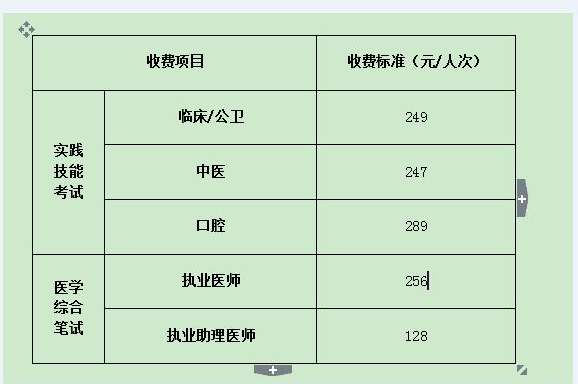 附件3医师资格考试试用期考核证明军队考生审核证明
兹证明考生（证件类别及其号码：           ），试用起止时间：    年    月   至    年    月,在工作期间胜任岗位工作，考核合格。 团级以上卫生部门盖章：
                      年   月   日  执业助理医师报考执业医师执业期考核证明执业助理医师资格证书编号：（                 ）执业助理医师执业证书编号：（                 ）医师资格考试考生承诺书-----------------------------------------------------------------------------------------------------------------------我是报考参加2020年医师资格考试的考生，我已阅读并知悉了《医师资格考试考试规则》、《医师资格考试违纪违规处理规定》、《医师资格考试医学综合笔试的分数公布》等医师资格考试相关文件和规定。经认真考虑，郑重承诺以下事项： 　　一、保证报名时按要求提交的个人报名信息和证件真实、完整、准确。　　二、自觉服从考试组织管理部门的统一安排，接受监考人员的检查、监督和管理。　　三、保证在考试过程中遵纪守法、诚实守信。如违反上述承诺，自愿按相关规定接受处罚，并愿意承担由此而造成的一切后果。是否同意以上承诺？是（   ）                   否（   ）承诺人姓名：     有效身份证件号：                               年    月    日单位法人签字：      单位审核盖章：年    月    日应届医学专业毕业生医师资格考试报考承诺书本人于    年    月    日毕业于                    学校           专业。自      年      月起，在单位试用，至     年    月试用期将满一年。本人承诺将于今年医学综合笔试前，将后续试用累计满一年的《医师资格考试试用期考核证明》及时交考点办公室。如违诺，本人愿承担由此引起的责任，并接受取消当年医师资格考试资格的处理。考生签字：有效身份证明号码：手机号码: 年     月     日当年医学专业毕业研究生医师资格考试报考承诺书本人于      年     月     日毕业于                学校               专业。本人承诺将于今年8月31日前，将硕（博）士毕业证书原件及复印件交至考点办公室审核。如果不能按时提交则视为自动放弃当年医学综合笔试考试资格。承诺人签字：承诺人身份证号：手机号码：                                单位盖章：年    月    日2020年医师资格考试短线医学专业加试申请表2020年报考乡村全科执业助理医师工作证明
兹证明考生        （身份证号码：               ）于    年    月   日至今在           乡镇卫生院或乡（镇）村卫生站（室）工作已满一年（附乡村医生执业证书复印件）。（本证明仅用于报考乡村全科执业助理医师）
                    
          单位法人代表签字：
         单位（盖章）：区（市）县卫计行政部门（盖章）：
         年   月   日  序号申报材料名称份数备  注1  医师资格考试网上报名成功通知单                    1*2本人有效身份证件复印件（验证单位盖鲜章）1*3毕业证书复印件（验证单位盖鲜章）1*验原件4专科及以上学历需要同时提供《教育部学历证电子注册备案表》或国家教育行政部门指定的高等教育学历认证机构出具的《中国高等教育学历认证报告》），学历查询码有效期至6月1日，《教育部学历证书电子注册备案表》(需报名点审核人员签字确认）15《医师资格考试试用期合格证明》（试用单位盖鲜章），港澳台和外籍考生还须提交《台湾、香港、澳门居民参加国家医师资格考试实习申请审核表》或《外籍人员参加中国医师资格考试实习申请审核表》1*6《执业助理医师资格证书》复印件（验证单位盖鲜章），1执助申报执医考生提供，验原件7《医师执业证书》复印件（验证单位盖鲜章）1执助申报执医考生提供，验原件8《执业助理医师报考执业医师执业期考核证明》（变更注册地点的需要提供首次注册证明，执业时间应连续不间断）19医疗机构《医疗机构执业许可证》复印件（盖鲜章）1*10《医师资格考试考生承诺书》                             1*  11《应届毕业生医师资格报考承诺书》                       1  2019年毕业生      12《当年毕业研究生医师资格考试报考承诺书》              1  2020年毕业生                  13部队现役考生统一使用身份证报名，提供身份证复印件同时出具团级以上政治部门同意报考的证明14《2020年医师资格考试短线医学专业加试申请表》1短线加试考生提供15《已在乡镇卫生院或村卫生室工作满一年的证明》1乡村全科执业助理医师考生提供16四川省中药管理局颁发的《传统医学师承出师证书》或《传统医学医术确有专长证书》复印件加盖鲜章1师承和确有专长人员提供，验原件姓    名姓    名性    别性    别性    别出生年月民    族民    族所学专业所学专业所学专业医学学历取得学历年    月取得学历年    月有效身份证件号码有效身份证件号码有效身份证件号码证  件有效期报考类别报考类别试用机构试用机构名称试用机构试用机构地址邮编试用机构试用机构登记号法人姓名试用起止时    间试用起止时    间（         ）年（  ）月至（         ）年（  ）月（         ）年（  ）月至（         ）年（  ）月（         ）年（  ）月至（         ）年（  ）月（         ）年（  ）月至（         ）年（  ）月（         ）年（  ）月至（         ）年（  ）月（         ）年（  ）月至（         ）年（  ）月（         ）年（  ）月至（         ）年（  ）月（         ）年（  ）月至（         ）年（  ）月（         ）年（  ）月至（         ）年（  ）月（         ）年（  ）月至（         ）年（  ）月主要试用岗位(科室)主要试用岗位(科室)岗位(科室)名称岗位(科室)名称岗位(科室)名称带教老师评价带教老师评价带教老师评价带  教  老  师医师执业证书号码带  教  老  师医师执业证书号码带  教  老  师医师执业证书号码带教老师签字主要试用岗位(科室)主要试用岗位(科室)岗位(科室)名称岗位(科室)名称岗位(科室)名称合格不合格不合格带  教  老  师医师执业证书号码带  教  老  师医师执业证书号码带  教  老  师医师执业证书号码带教老师签字主要试用岗位(科室)主要试用岗位(科室)主要试用岗位(科室)主要试用岗位(科室)主要试用岗位(科室)主要试用岗位(科室)试用机构考核意见试用机构考核意见我单位承诺：本表内容及所附材料真实、合法、有效。如有不实，我单位愿承担相应责任及由此所造成的一切后果。合格  （        ）     不合格（        ）               单位法人代表/法定代表人签字：（单位公章）              年    月    日我单位承诺：本表内容及所附材料真实、合法、有效。如有不实，我单位愿承担相应责任及由此所造成的一切后果。合格  （        ）     不合格（        ）               单位法人代表/法定代表人签字：（单位公章）              年    月    日我单位承诺：本表内容及所附材料真实、合法、有效。如有不实，我单位愿承担相应责任及由此所造成的一切后果。合格  （        ）     不合格（        ）               单位法人代表/法定代表人签字：（单位公章）              年    月    日我单位承诺：本表内容及所附材料真实、合法、有效。如有不实，我单位愿承担相应责任及由此所造成的一切后果。合格  （        ）     不合格（        ）               单位法人代表/法定代表人签字：（单位公章）              年    月    日我单位承诺：本表内容及所附材料真实、合法、有效。如有不实，我单位愿承担相应责任及由此所造成的一切后果。合格  （        ）     不合格（        ）               单位法人代表/法定代表人签字：（单位公章）              年    月    日我单位承诺：本表内容及所附材料真实、合法、有效。如有不实，我单位愿承担相应责任及由此所造成的一切后果。合格  （        ）     不合格（        ）               单位法人代表/法定代表人签字：（单位公章）              年    月    日我单位承诺：本表内容及所附材料真实、合法、有效。如有不实，我单位愿承担相应责任及由此所造成的一切后果。合格  （        ）     不合格（        ）               单位法人代表/法定代表人签字：（单位公章）              年    月    日我单位承诺：本表内容及所附材料真实、合法、有效。如有不实，我单位愿承担相应责任及由此所造成的一切后果。合格  （        ）     不合格（        ）               单位法人代表/法定代表人签字：（单位公章）              年    月    日我单位承诺：本表内容及所附材料真实、合法、有效。如有不实，我单位愿承担相应责任及由此所造成的一切后果。合格  （        ）     不合格（        ）               单位法人代表/法定代表人签字：（单位公章）              年    月    日我单位承诺：本表内容及所附材料真实、合法、有效。如有不实，我单位愿承担相应责任及由此所造成的一切后果。合格  （        ）     不合格（        ）               单位法人代表/法定代表人签字：（单位公章）              年    月    日注：1.带教老师对考生从岗位胜任力（如：基本技能、医患关系、医际关系及职业道德操守等方面）作综合评价是否合格，并在相应栏目划“√”。2.军队考生须提交团级以上卫生部门的审核证明。3.本表栏目空间不够填写，可另附页。1.带教老师对考生从岗位胜任力（如：基本技能、医患关系、医际关系及职业道德操守等方面）作综合评价是否合格，并在相应栏目划“√”。2.军队考生须提交团级以上卫生部门的审核证明。3.本表栏目空间不够填写，可另附页。1.带教老师对考生从岗位胜任力（如：基本技能、医患关系、医际关系及职业道德操守等方面）作综合评价是否合格，并在相应栏目划“√”。2.军队考生须提交团级以上卫生部门的审核证明。3.本表栏目空间不够填写，可另附页。1.带教老师对考生从岗位胜任力（如：基本技能、医患关系、医际关系及职业道德操守等方面）作综合评价是否合格，并在相应栏目划“√”。2.军队考生须提交团级以上卫生部门的审核证明。3.本表栏目空间不够填写，可另附页。1.带教老师对考生从岗位胜任力（如：基本技能、医患关系、医际关系及职业道德操守等方面）作综合评价是否合格，并在相应栏目划“√”。2.军队考生须提交团级以上卫生部门的审核证明。3.本表栏目空间不够填写，可另附页。1.带教老师对考生从岗位胜任力（如：基本技能、医患关系、医际关系及职业道德操守等方面）作综合评价是否合格，并在相应栏目划“√”。2.军队考生须提交团级以上卫生部门的审核证明。3.本表栏目空间不够填写，可另附页。1.带教老师对考生从岗位胜任力（如：基本技能、医患关系、医际关系及职业道德操守等方面）作综合评价是否合格，并在相应栏目划“√”。2.军队考生须提交团级以上卫生部门的审核证明。3.本表栏目空间不够填写，可另附页。1.带教老师对考生从岗位胜任力（如：基本技能、医患关系、医际关系及职业道德操守等方面）作综合评价是否合格，并在相应栏目划“√”。2.军队考生须提交团级以上卫生部门的审核证明。3.本表栏目空间不够填写，可另附页。1.带教老师对考生从岗位胜任力（如：基本技能、医患关系、医际关系及职业道德操守等方面）作综合评价是否合格，并在相应栏目划“√”。2.军队考生须提交团级以上卫生部门的审核证明。3.本表栏目空间不够填写，可另附页。1.带教老师对考生从岗位胜任力（如：基本技能、医患关系、医际关系及职业道德操守等方面）作综合评价是否合格，并在相应栏目划“√”。2.军队考生须提交团级以上卫生部门的审核证明。3.本表栏目空间不够填写，可另附页。1.带教老师对考生从岗位胜任力（如：基本技能、医患关系、医际关系及职业道德操守等方面）作综合评价是否合格，并在相应栏目划“√”。2.军队考生须提交团级以上卫生部门的审核证明。3.本表栏目空间不够填写，可另附页。姓    名姓    名性    别性    别性    别民    族医学学历医学学历所学专业所学专业所学专业取得学历年    月报考类别报考类别有效身份证件号码有效身份证件号码有效身份证件号码证  件有效期工作机构工作机构名称工作机构工作机构地址邮编工作机构工作机构登记号法人姓名工作起止时    间工作起止时    间（         ）年（  ）月至（         ）年（  ）月（         ）年（  ）月至（         ）年（  ）月（         ）年（  ）月至（         ）年（  ）月（         ）年（  ）月至（         ）年（  ）月（         ）年（  ）月至（         ）年（  ）月（         ）年（  ）月至（         ）年（  ）月（         ）年（  ）月至（         ）年（  ）月（         ）年（  ）月至（         ）年（  ）月（         ）年（  ）月至（         ）年（  ）月主要工作岗位(科室)主要工作岗位(科室)岗位(科室)名称岗位(科室)名称岗位(科室)名称带教老师评价带教老师评价带教老师评价带  教  执  业医师执业证书号码带  教  执  业医师执业证书号码带教老师签字主要工作岗位(科室)主要工作岗位(科室)岗位(科室)名称岗位(科室)名称岗位(科室)名称合格不合格不合格带  教  执  业医师执业证书号码带  教  执  业医师执业证书号码带教老师签字主要工作岗位(科室)主要工作岗位(科室)主要工作岗位(科室)主要工作岗位(科室)主要工作岗位(科室)主要工作岗位(科室)主要工作岗位(科室)主要工作岗位(科室)工作机构考核意见工作机构考核意见我单位承诺：本表内容及所附材料真实、合法、有效。如有不实，我单位愿承担相应责任及由此所造成的一切后果。合格  （        ）      不合格（        ）               单位法人代表/法定代表人签字：（单位公章）年    月    日我单位承诺：本表内容及所附材料真实、合法、有效。如有不实，我单位愿承担相应责任及由此所造成的一切后果。合格  （        ）      不合格（        ）               单位法人代表/法定代表人签字：（单位公章）年    月    日我单位承诺：本表内容及所附材料真实、合法、有效。如有不实，我单位愿承担相应责任及由此所造成的一切后果。合格  （        ）      不合格（        ）               单位法人代表/法定代表人签字：（单位公章）年    月    日我单位承诺：本表内容及所附材料真实、合法、有效。如有不实，我单位愿承担相应责任及由此所造成的一切后果。合格  （        ）      不合格（        ）               单位法人代表/法定代表人签字：（单位公章）年    月    日我单位承诺：本表内容及所附材料真实、合法、有效。如有不实，我单位愿承担相应责任及由此所造成的一切后果。合格  （        ）      不合格（        ）               单位法人代表/法定代表人签字：（单位公章）年    月    日我单位承诺：本表内容及所附材料真实、合法、有效。如有不实，我单位愿承担相应责任及由此所造成的一切后果。合格  （        ）      不合格（        ）               单位法人代表/法定代表人签字：（单位公章）年    月    日我单位承诺：本表内容及所附材料真实、合法、有效。如有不实，我单位愿承担相应责任及由此所造成的一切后果。合格  （        ）      不合格（        ）               单位法人代表/法定代表人签字：（单位公章）年    月    日我单位承诺：本表内容及所附材料真实、合法、有效。如有不实，我单位愿承担相应责任及由此所造成的一切后果。合格  （        ）      不合格（        ）               单位法人代表/法定代表人签字：（单位公章）年    月    日我单位承诺：本表内容及所附材料真实、合法、有效。如有不实，我单位愿承担相应责任及由此所造成的一切后果。合格  （        ）      不合格（        ）               单位法人代表/法定代表人签字：（单位公章）年    月    日注：1.带教老师对考生从岗位胜任力（如：基本技能、医患关系、医际关系及职业道德操守等方面）作综合评价是否合格，并在相应栏目划“√”。2.军队考生须提交团级以上卫生部门的审核证明。3.本表栏目空间不够填写，可另附页。1.带教老师对考生从岗位胜任力（如：基本技能、医患关系、医际关系及职业道德操守等方面）作综合评价是否合格，并在相应栏目划“√”。2.军队考生须提交团级以上卫生部门的审核证明。3.本表栏目空间不够填写，可另附页。1.带教老师对考生从岗位胜任力（如：基本技能、医患关系、医际关系及职业道德操守等方面）作综合评价是否合格，并在相应栏目划“√”。2.军队考生须提交团级以上卫生部门的审核证明。3.本表栏目空间不够填写，可另附页。1.带教老师对考生从岗位胜任力（如：基本技能、医患关系、医际关系及职业道德操守等方面）作综合评价是否合格，并在相应栏目划“√”。2.军队考生须提交团级以上卫生部门的审核证明。3.本表栏目空间不够填写，可另附页。1.带教老师对考生从岗位胜任力（如：基本技能、医患关系、医际关系及职业道德操守等方面）作综合评价是否合格，并在相应栏目划“√”。2.军队考生须提交团级以上卫生部门的审核证明。3.本表栏目空间不够填写，可另附页。1.带教老师对考生从岗位胜任力（如：基本技能、医患关系、医际关系及职业道德操守等方面）作综合评价是否合格，并在相应栏目划“√”。2.军队考生须提交团级以上卫生部门的审核证明。3.本表栏目空间不够填写，可另附页。1.带教老师对考生从岗位胜任力（如：基本技能、医患关系、医际关系及职业道德操守等方面）作综合评价是否合格，并在相应栏目划“√”。2.军队考生须提交团级以上卫生部门的审核证明。3.本表栏目空间不够填写，可另附页。1.带教老师对考生从岗位胜任力（如：基本技能、医患关系、医际关系及职业道德操守等方面）作综合评价是否合格，并在相应栏目划“√”。2.军队考生须提交团级以上卫生部门的审核证明。3.本表栏目空间不够填写，可另附页。1.带教老师对考生从岗位胜任力（如：基本技能、医患关系、医际关系及职业道德操守等方面）作综合评价是否合格，并在相应栏目划“√”。2.军队考生须提交团级以上卫生部门的审核证明。3.本表栏目空间不够填写，可另附页。1.带教老师对考生从岗位胜任力（如：基本技能、医患关系、医际关系及职业道德操守等方面）作综合评价是否合格，并在相应栏目划“√”。2.军队考生须提交团级以上卫生部门的审核证明。3.本表栏目空间不够填写，可另附页。个人信息个人信息个人信息个人信息个人信息个人信息个人信息姓名身份证号工 作 单 位工作岗位工作岗位加 试 内 容     院前急救 □               儿科 □     院前急救 □               儿科 □     院前急救 □               儿科 □     院前急救 □               儿科 □     院前急救 □               儿科 □     院前急救 □               儿科 □考生承诺本人自愿申请参加2017年医师资格考试短线医学专业加试。本人获得医师资格后，限定在加试内容所对应岗位工作。通过加试获得的医师资格不作为加试专业范围之外的注册、执业资格依据。以上个人申报信息真实、准确、有效。本人能够遵守以上承诺，如有违反，愿意承担由此而造成的一切后果。                     考生签字：                                      日  期：   年   月  日考生承诺本人自愿申请参加2017年医师资格考试短线医学专业加试。本人获得医师资格后，限定在加试内容所对应岗位工作。通过加试获得的医师资格不作为加试专业范围之外的注册、执业资格依据。以上个人申报信息真实、准确、有效。本人能够遵守以上承诺，如有违反，愿意承担由此而造成的一切后果。                     考生签字：                                      日  期：   年   月  日考生承诺本人自愿申请参加2017年医师资格考试短线医学专业加试。本人获得医师资格后，限定在加试内容所对应岗位工作。通过加试获得的医师资格不作为加试专业范围之外的注册、执业资格依据。以上个人申报信息真实、准确、有效。本人能够遵守以上承诺，如有违反，愿意承担由此而造成的一切后果。                     考生签字：                                      日  期：   年   月  日考生承诺本人自愿申请参加2017年医师资格考试短线医学专业加试。本人获得医师资格后，限定在加试内容所对应岗位工作。通过加试获得的医师资格不作为加试专业范围之外的注册、执业资格依据。以上个人申报信息真实、准确、有效。本人能够遵守以上承诺，如有违反，愿意承担由此而造成的一切后果。                     考生签字：                                      日  期：   年   月  日考生承诺本人自愿申请参加2017年医师资格考试短线医学专业加试。本人获得医师资格后，限定在加试内容所对应岗位工作。通过加试获得的医师资格不作为加试专业范围之外的注册、执业资格依据。以上个人申报信息真实、准确、有效。本人能够遵守以上承诺，如有违反，愿意承担由此而造成的一切后果。                     考生签字：                                      日  期：   年   月  日考生承诺本人自愿申请参加2017年医师资格考试短线医学专业加试。本人获得医师资格后，限定在加试内容所对应岗位工作。通过加试获得的医师资格不作为加试专业范围之外的注册、执业资格依据。以上个人申报信息真实、准确、有效。本人能够遵守以上承诺，如有违反，愿意承担由此而造成的一切后果。                     考生签字：                                      日  期：   年   月  日考生承诺本人自愿申请参加2017年医师资格考试短线医学专业加试。本人获得医师资格后，限定在加试内容所对应岗位工作。通过加试获得的医师资格不作为加试专业范围之外的注册、执业资格依据。以上个人申报信息真实、准确、有效。本人能够遵守以上承诺，如有违反，愿意承担由此而造成的一切后果。                     考生签字：                                      日  期：   年   月  日单位审核：单位盖章:负责人签字：单位审核：单位盖章:负责人签字：考点审核:考点盖章:经手人签字：考点审核:考点盖章:经手人签字：考点审核:考点盖章:经手人签字：考区审核：考区盖章：经手人签字：考区审核：考区盖章：经手人签字：